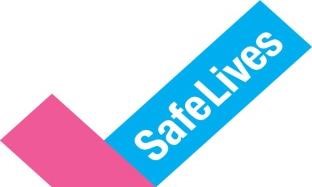 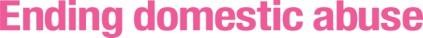 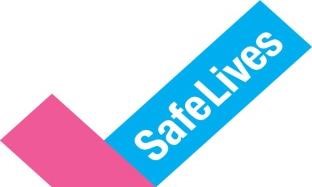 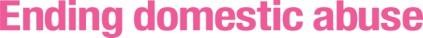 Marac Operating Protocol Checklist The following headings set out the key contents of a Marac Operating Protocol (MOP) and are designed as a guide to help you draw up your own protocol locally. The headings mentioned below provide the basic structure for a generic Marac Operating Protocol, although there may be additional information that you feel is relevant to your area and that you would like to include. I. Introduction Outline the purpose of the Marac Operating Protocol (MOP). Example: to establish accountability, responsibility and reporting structures for the Marac, and to outline the process of the Marac. Explain how the protocol sits with other safeguarding, public protection and information sharing protocols in operation. Example: The MOP is designed to enhance existing arrangements rather than replace them.II. Partner agencies List all signatory agencies and the strategic lead for Marac within those agencies. Refer to those that may be involved in the process on a case-by-case basis. Include the role of agencies at Marac. Examples: Outline the role of an agency Marac representative.What will agencies do when the Marac representative is unable to attend (statutory and larger voluntary sector agencies to send a deputy, smaller agencies to send information) The type of information brought by agencies and the actions offered. Identify the strategic lead for domestic abuse in each partner agency. Identify how new agency representatives will be inducted into their role and who is responsible for this. III. Governance and performance management Identify the objectives of the Marac and the framework in which these objectives are delivered. Outline the core responsibilities of the Marac steering group. Identify to which strategic group the Marac steering group reports. Detail the membership of the Marac steering group. Membership should include senior representatives from each of key agencies. This representation needs to be able to address the practical and resource implications of Marac; and develop and maintain internal protocols and procedures in relation to public protection. Note the frequency of the Marac steering group meetings. For example: Examples: Monitor and evaluate the data from the Marac.Ensure that effective partnerships are maintained with other safeguarding and public protection bodies and other Marac areas. IV. Process of the Marac Outline the process for the Marac. It may be easiest to follow the Marac process from point of referral to repeat considering the following issues: Identification of Marac cases Explain how agencies should identify domestic abuse based on agencies implementing their own policies. Identify the process for referring high risk cases to other appropriate professional (e.g. Idva, police, children’s services and adult social care).  Criteria for Marac Identify which Risk Identification Checklist (Ric) should be used (the SafeLives-Dash Ric for Marac agencies has been endorsed for use by non-police agencies. More information HERE. Identify what the threshold is for the Marac, including: Professional judgement. Visible high risk (the number of ‘ticks’ using the SafeLives-Dash Ric). Escalation (including the number of incidents there needs to be and in what time frame). Provide clear guidance on the identification and re-referral of cases where there is a repeat incident within 12 months of the last referral to Marac. Referral Outline how agencies can refer cases to the Marac. Identify who can refer cases from within agencies. Explain to whom referrals should be sent and in what format (e.g. this may link to the Marac Information Sharing Protocol in relation to the use of secure email). Identify that agencies need to use a common referral form. State what information this needs to include. Please see SafeLives Marac Administration Templates for examples, and our webpage for Resources for people attending Marac.Identify the deadline for referrals to a Marac meeting (i.e. is this the same date every month? Is there a central list of Marac dates for the year and referral deadlines?). Marac list/agenda State when the Marac list is circulated. Explain how the agenda is ordered (e.g. that this is done in an efficient way so that children’s agencies/those that work in a specific region can leave when their cases are complete). Identify that there is a template research form available for partner agencies. Actions before the Marac (where safe to do so) State that the Marac does not take away responsibility for immediate actions in relation to the safety of high risk victims from agencies, particularly with regard to statutory duties (e.g. police, children’s services etc). State that there will be contact with the victim in advance of the meeting, normally through the Idva service (see below). State whether there will be any specific police actions that will be completed ahead of the Marac. State whether there will be specific target hardening actions that can be offered to all Marac cases. Explain how, or identify the protocol through which, children or vulnerable adults are identified within Marac cases (this should also refer to individual agencies’ policies). Identify how agencies can systematically flag and tag files Marac cases and state which agencies should be doing this. State whether agencies are expected to use a common research form, with the information contained within them shared verbally at the Marac meeting, where relevant and proportionate. Victim contact before the meeting (where safe to do so) Explain the process for notifying the victim of the Marac (i.e. what is the responsibility of the referring agency) Identify the process for providing information to the victim about the Marac (e.g. Marac letters or leaflets), who is responsible for this and in what circumstances. Describe the process through which the Idva Service receives all Marac cases before the meeting in order to discuss safety planning and to bring the views of the victim to the meeting. If there is no Idva involvement, identify who will speak to the victim. Marac meeting State the frequency of meetings. Identify who is the chair and, if they are unavailable, who covers this role. Outline the role of the chair: Example: to structure the meetings and ensure that agency representatives understand agreed actions, which agencies are responsible for such, and review those which are outstanding from the last meeting. Identify who should attend the meeting from partner agencies. State whether agencies should send a deputy or a report when they are not able to attend. Minutes and administration Identify who is the Marac administrator/coordinator. State if there a time period within which the minutes will be circulated. Explain how the Marac administrator/coordinator let partners know that the case has had 12 months since the last Marac and therefore would not be considered a repeat should another incident occur? Information shared at Marac Identify the framework for sharing information at the meeting (i.e. the Marac Information Sharing Protocol (ISP)) and identify any relevant operational practice in relation to this. Confirm that the Marac ISP must be signed by all agencies at the meeting and has an agreed date for review. Identify how agencies can sign up to the Marac Information Sharing Protocol. Confirm who is the data controller or single point of contact for each signatory agency State that the Chair will read out or ask attendees to sign a confidentiality statement at the beginning of each meeting. Action planning Identify the purpose of the action plan. Example: A tailored action plan will be developed at the Marac to increase the safety of the victim, children, perpetrator, other vulnerable parties and any professionals. Identify what type of actions will be most commonly agreed. Example: flagging and tagging of files, referral to other appropriate multi-agency meetings, prioritising of agencies’ resources to Marac cases. Identify how agencies let the coordinator know when actions are complete, how is this recorded and how are incomplete actions tracked. Example: by maintaining an action list, by agencies reporting the status of actions to the Marac administrator in advance of the next meeting actions between meetings and reviewing incomplete actions at the beginning of the next Marac. Identify the process for notifying the victim after the Marac where it is safe to do so. Emergency Maracs Explain in what circumstances an emergency Marac can be called. Outline the process by which an emergency Marac can be called. Identify which agencies are represented at an emergency Marac. Identify that emergency Marac cases will be listed at the next Marac. Referral to and from other Maracs Outline the process for referring a victim to another Marac. Identify in what circumstances this will happen. Outline the process for managing referrals from another Marac. Identify what information will be shared relating to referrals to and from other Maracs. Identify who is responsible for referrals to and from other Maracs. Explain the responsibility of agencies to inform the Marac if they identify that a Marac victim is leaving the area. Identify the process for ensuring that referrals to and from Marac are referred to the appropriate Idva service. V. Equality State how you ensure that the Marac will address equality for all in the local area, particularly to ensure that referrals reflect your local population and that specialist agencies are in attendance at the meeting where appropriate. Identify how specialist agencies or representatives will participate in the Marac, including how they will be contacted for cases which are identified as requiring specialist services Identify how equality of outcome will be monitored:Examples:The Marac administrator collects information on the profile of the local population referred to the Marac in order to monitor equality of outcome to all. An Equality Impact Needs Assessment (or equivalent) will be conducted annual in relation to the Marac (either independently or within existing assessments of domestic abuse) to identify the needs of your local population (including age, disability, race, belief, sexual orientation, gender or gender identity); VI. Evaluation Outline how the data from the Marac is collected and by whom. Outline with whom data from the Marac is shared e.g. SafeLives, the Marac Steering Group and the Strategic Partnership Example: you may fill in the SafeLives Marac Data Form – is this reviewed by the Chair and the Steering Group and reported to the Strategic Partnership? VII. Complaints Outline the process for making a complaint against another signatory agency. VIII. Breaches Highlight that a breach of the protocol may increase the risk to a high-risk victim. Refer to the responsibilities of signatory agencies in relation to the MOP and the Marac Information Sharing Protocol. IX. Withdrawal Make clear the process for withdrawing from the MOP. X. Signatories Provide space for agencies to sign the MOP, specifying their name, the agency they represent and confirmation that they are the responsible individual within that agency, and the date of signature. XI. Review Specify a date and frequency for reviewing the protocol. Suggested appendices You could also consider attaching the following to your Marac Operating Protocol: The recommended SafeLives-Dash Ric for Marac agencies Marac referral form Marac research form An information sharing without consent form 